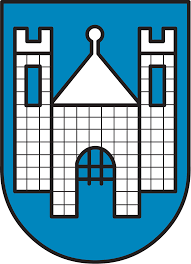 Preverjanje varnosti v prometu (RSA) priključevanja južne obvoznice Slovenj Gradec na državno cesto Šentrupert–Dravograd za fazo izdelave IDZPoročilo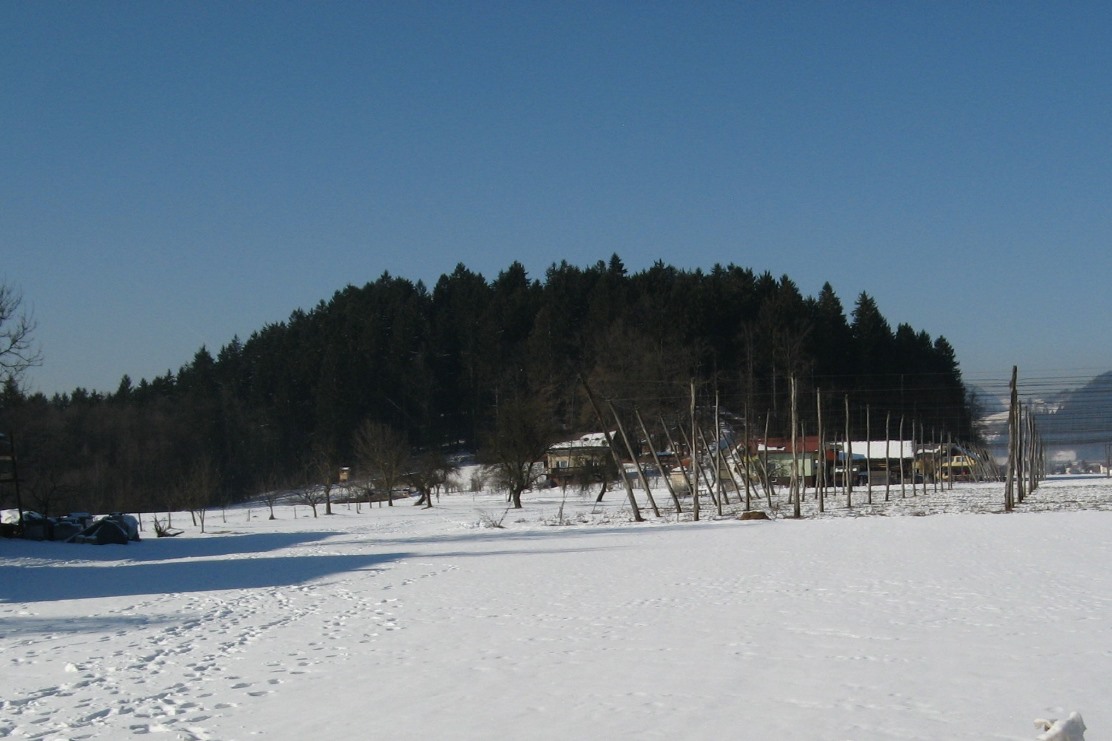 Medvode, 10. februar 2017Naročnik:Mestna občina Slovenj GradecŠolska ulica 52380 Slovenj GradecNaloga:Preverjanje varnosti v prometu (RSA) priključevanja južne obvoznice Slovenj Gradec na državno cesto Šentrupert–Dravograd za fazo izdelave IDZPoročiloŠt. pogodbe:MO SG NAR-0057/2017; PRO-MP 2017/04Šifra projekta:28/2016-PVIzvajalec:PRO-MP, inženirske storitve in svetovanje, Miha Podgoršek s.p. Čelesnikova 301215 MedvodeOdgovorni predstavnik izvajalca:Presojevalec varnosti cest:Miha Podgoršek, univ. dipl. inž. grad., G-2396, ID: 2011-10/19Medvode, 10. februar 2017Razmnoženo v 2 izvodih, od katerih prejme naročnik 1 izvod.© Copyright 2017 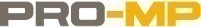 (Besedilo je avtorsko zaščiteno. Zaščita vključuje vsako uporabo besedila, ki ni v skladu z Zakonom o avtorskih pravicah in pogodbo med naročnikom in izvajalcem, ter vsako reproduciranje, kopiranje, mikrofilmanje – ne glede na tehniko – celote ali posameznih delov.)KAZALO1	Uvod	42	Presoja variante priključka A1	63	Presoja variante priključka A2	64	Presoja variante priključka B1	75	Presoja variante priključka B2	76	Presoja variante priključka C1	87	Presoja variante priključka C2	98	Seznam projektne dokumentacije	109	Izjava presojevalca	11UvodPredmet poročila je preverjanje varnosti v prometu (RSA) priključevanja južne obvoznice Slovenj Gradec na državno cesto Šentrupert–Dravograd za fazo izdelave IDZ. Projektne rešitve so izdelane za 3 scenarije, in sicer:Scenarij A predvideva izgradnjo državne ceste in južne obvoznice v celoti;Scenarij B obravnava vmesni scenarija za obdobje, ko bo državna cesta zgrajena le do Slovenj Gradca inScenarij C, ki predstavlja okrnjen scenarij A, in sicer da bo državna cesta zgrajena kot 
4-pasovnica na sklopu 2 (Velenje–Slovenj Gradec) in 2-pasovnica na sklopu 3 (Slovenj Gradec–Dravograd) oz. da bo na obeh sklopih državne ceste zgrajena kot 2-pasovnica.Na treh scenarijih je bilo preverjenih 6 variant priključevanja, in sicer:Varianta A1 (priključevanje južne obvoznice Slovenj Gradca na državno cesto z uporabo polovične deteljice);Varianta A2 (priključevanje južne obvoznice Slovenj Gradca na državno cesto z uporabo romba);Varianta B1 (priključevanje (nivojsko) južne obvoznice Slovenj Gradca na 2-pasovno državno cesto);Varianta B2 (priključevanje (nivojsko) južne obvoznice Slovenj Gradca na 4-pasovno državno cesto);Varianta C1 (priključevanje južne obvoznice Slovenj Gradca na državno cesto z uporabo romba. Državna cesta se zgradi do priključka kot 4-pasovnica, v nadaljevanju pa kot 2-pasovnica);Varianta C2 (priključevanje južne obvoznice Slovenj Gradca na državno cesto z uporabo romba. Državna cesta se zgradi v celoti kot 2-pasovnica).Pri preverjanju varnosti v prometu so bili upoštevani tudi rezultati prometne študije (Prometna študija mesta Slovenj Gradec, PNZ svetovanje projektiranje d.o.o., september 2013), in sicer:Napoved prometnih tokov (scenarij 2, ki vključuje južno obvoznico in zgrajeno 
4-pasovnico od avtoceste A1 do Dravograda) na nivoju PLDDP (povprečni letni dnevni delavniški promet) je izdelana za časovni presek v letu 2030. Poleg tega je za leto 2030 napoved izdelana še za jutranjo in popoldansko konico.Za obravnavano prometno infrastrukturo je značilno, da glede na napoved prometa v letu 2030 na vplivnem območju obravnavanega priključka ne bo prišlo do kapacitetnih problemov. Najvišje predvidene urne obremenitve znašajo:do 750 vozil/uro in smer na novi državni cesti na odseku Velenje–Slovenj Gradec, do 350 vozil/uro in smer na južni obvoznici v smeri proti zahodu, do 610 vozil/uro in smer na južni obvoznici v smeri proti vzhodu in do 360 vozil/uro in smer na novi državni cesti na odseku Slovenj Gradec–Dravograd.Poročilo ima naslednjo strukturo:Presoja projektnih rešitev variante priključka A1. Obravnavano je celotno vplivno območje priključka in predlogi, ki se nanašajo nanj V nadaljevanju so nato podane lokacije, povzetek tveganja, podroben opis pomanjkljivosti in priporočila za odpravo posamezne pomanjkljivosti. Pri posameznem priključku je opis lokacije podan z navedbo kraka in profila oz. opisno.Presoja projektnih rešitev variante priključka A2. Obravnavano je celotno vplivno območje priključka in predlogi, ki se nanašajo nanj V nadaljevanju so nato podane lokacije, povzetek tveganja, podroben opis pomanjkljivosti in priporočila za odpravo posamezne pomanjkljivosti. Pri posameznem priključku je opis lokacije podan z navedbo kraka in profila oz. opisno.Presoja projektnih rešitev variante priključka B1. Obravnavano je celotno vplivno območje priključka in predlogi, ki se nanašajo nanj V nadaljevanju so nato podane lokacije, povzetek tveganja, podroben opis pomanjkljivosti in priporočila za odpravo posamezne pomanjkljivosti. Pri posameznem priključku je opis lokacije podan z navedbo kraka in profila oz. opisno.Presoja projektnih rešitev variante priključka B2. Obravnavano je celotno vplivno območje priključka in predlogi, ki se nanašajo nanj V nadaljevanju so nato podane lokacije, povzetek tveganja, podroben opis pomanjkljivosti in priporočila za odpravo posamezne pomanjkljivosti. Pri posameznem priključku je opis lokacije podan z navedbo kraka in profila oz. opisno.Presoja projektnih rešitev variante priključka C1. Obravnavano je celotno vplivno območje priključka in predlogi, ki se nanašajo nanj V nadaljevanju so nato podane lokacije, povzetek tveganja, podroben opis pomanjkljivosti in priporočila za odpravo posamezne pomanjkljivosti. Pri posameznem priključku je opis lokacije podan z navedbo kraka in profila oz. opisno.Presoja projektnih rešitev variante priključka C2. Obravnavano je celotno vplivno območje priključka in predlogi, ki se nanašajo nanj V nadaljevanju so nato podane lokacije, povzetek tveganja, podroben opis pomanjkljivosti in priporočila za odpravo posamezne pomanjkljivosti. Pri posameznem priključku je opis lokacije podan z navedbo kraka in profila oz. opisno.V poročilu so omenjene in obravnavane le tiste projektne rešitve, za katere kot presojevalec menim, da imajo ali lahko imajo negativen vpliv na varnost v prometu. Obravnavani so tako elementi aktivne varnosti, kot tudi elementi pasivne varnosti.Pri delu so bili upoštevani naslednja priporočila in dokumenti:Smernica za preverjanje varnosti v prometu (RSA), ki jih je podalo ministrstvo za infrastrukturo in prostor.Področni pravilniki in drugi predpisi.Primeri dobrih praks iz tujine.Presoja variante priključka A1Presoja variante priključka A2Presoja variante priključka B1Presoja variante priključka B2Presoja variante priključka C1Presoja variante priključka C2Seznam projektne dokumentacijePregledan je bil naslednji elaborat projekta Dopolnitev gradiva za pridobitev stališč glede ustreznosti načrtovanih ureditev oziroma glede načina poseganja južne obvoznice v veljavni DPN (št. elaborata 15-0567, vrsta projektne dokumentacije: IDZ).Izjava presojevalcaKot pooblaščeni presojevalec varnosti cest potrjujem, da je bilo preverjanje varnosti v prometu izvedeno v skladu z veljavnimi predpisi in smernicami.Medvode, 10. 02. 2017Presojevalec Miha Podgoršek, univ. dipl. inž. grad.Št.1LokacijaP35–P441Povzetek tveganjaMožnost nenadnih napačnih manevrov voznikov1Podroben opis pomanjkljivostiPredlagano je vodenje zaviralnega pasu in dodatnega pasu, ki se nadaljuje v razdelilno rampo, tik ob vozišču glavne trase državne ceste (torej štirje vzporedni vozni pasovi). Posledično obstaja verjetnost velike razlike voznih hitrosti med vozili in manevrov izpletanja na veliki dolžini, kar lahko povzroči nastanek nevarnih situacij.1PriporočilaZaviralni pas na koncu situativno speljati stran od glavne trase državne ceste in zatem dodati zaviralni pas za rampo priključka, razdelilno rampo pa peljati naprej na območje počivališča.1Odgovor naročnikaTveganje je evidentirano. Varianta ni predvidena za nadaljnje faze načrtovanja in projektiranja, zato se rešitve ne bodo spreminjale oz. optimizirale.1Odgovor presojevalcaŠt.1LokacijaKraka B in D1Povzetek tveganjaMožnost nastanka nevarnih manevrov v zimskem času1Podroben opis pomanjkljivostiPredlagani vzdolžni nagib ramp -10 % je problematičen predvsem v zimskem času, ko je ob zmanjšanem oprijemu bistveno podaljšana zavorna pot, kar lahko povzroči nastanek nevarnih situacij.1PriporočilaPočivališče pomakniti proti jugu ali na drugo lokacijo oz. preveriti možnost ukinitve in izvesti rampe priključka z manjšim vzdolžnim naklonom ter na večji razdalji. Obenem uporabiti večje konkavne vertikalne radije Rkk, npr. za Vproj=60 km/h. Osvetliti celotno območje priključka, vključno z zaviralnimi in pospeševalnimi pasovi.1Odgovor naročnikaUpošteva se predlog osvetlitve celotnega območja priključka, vključno z zaviralnimi in pospeševalnimi pasovi. Izvedba ramp z manjšim vzdolžnim naklonom in na večji razdalji ni možna, ker lokacijo počivališča, kot je predvidena s prostorskim aktom za državno cesto Dravograd-Šentrupert na odseku Slovenj Gradec jug-Velenje jug, definira terenska konfiguracija grebena med planoto Dobrova in dolino vodotoka Suhodolnica med kmetijama Repnik in Bregač. Pomik počivališča proti jugu tako ni mogoč. Ukinitev počivališča ni možno predlagati, ker njegova umestitev v prostor temelji na strokovni podlagi Celostna študija spremljajočih objektov ob avtocestah in hitrih cestah v Republiki Sloveniji (Bevk arhitekti, d.o.o., april 2009) in je kot tak že vključen tudi v prostorski akt za državno cesto Dravograd-Šentrupert na odseku Slovenj Gradec jug-Velenje jug.V skladu z navedenim se v tehničnem poročilu vključi naslednji odstavek: »Predvidena je osvetlitev celotnega območja priključka oz. obvezno vsaj na območju krakov B in D, vključno z zaviralnimi in pospeševalnimi pasovi.«1Odgovor presojevalca2LokacijaKraka A in C2Povzetek tveganjaSlabša preglednost2Podroben opis pomanjkljivostiPri priključevanju ramp na vozni pas krožišča zaradi bližine varnostne ograje na objektu in na podpornem zidu obstaja verjetnost slabše preglednosti, kar lahko povzroči nastanek nevarnih situacij.2PriporočilaZagotoviti ustrezne širine nadvoza in ustrezno postavitev varnostnih ograj, da bo ob zadostnem nivoju zadrževanja ustrezna tudi preglednost.2Odgovor naročnikaUpošteva se predlog zagotovitve ustreznih širin nadvoza, da bosta zagotovljena tako zadosten nivo zadrževanja, kot tudi ustrezna preglednost. Predlog se upošteva v tehničnem poročilu, kjer se vključi odstavek »Širino nadvoza na območju priključevanja ramp na krožno vozišče krožišča se prilagodi tako, da se zagotovi zadosten nivo zadrževanja varnostnih ograj in ustrezna preglednost.« in v grafični prilogi, kjer se označijo mesta razširitve nadvoza s tekstom »razširitev nadvoza za zagotovitev zadostnega nivoja zadrževanja varnostne ograje in ustrezne preglednosti«.2Odgovor presojevalca3LokacijaJužna obvoznica zahodno od krožišča3Povzetek tveganjaMožnost generiranja nevarnih situacij zaradi prevelikih hitrosti3Podroben opis pomanjkljivostiNavezava južne obvoznice v premi oz. z zelo stegnjenimi horizontalnimi elementi v krožišče ima za posledico visoke vozne hitrosti vozil pri vstopu v krožišče, kar lahko povzroči izsiljevanje prednosti in nastanek nevarnih situacij.3PriporočilaProjektiranje obvoznice s takimi geometrijskimi elementi, da bo onemogočena prehitra vožnja pred samim vstopom vozil v krožišče.3Odgovor naročnikaObčina – ali je še možno spremeniti potek obvoznice??3Odgovor presojevalcaŠt.1LokacijaVplivno območje krožišča1Povzetek tveganjaMožnost generiranja nevarnih situacij zaradi prevelikih hitrosti1Podroben opis pomanjkljivostiNavezava državne ceste z zelo stegnjenimi horizontalnimi elementi v krožišče ima za posledico visoke vozne hitrosti vozil pri vstopu v krožišče, kar lahko povzroči nastanek nevarnih situacij (npr. naletna trčenja in izsiljevanje prednosti).1PriporočilaDržavno cesto z ustreznimi geometrijskimi elementi (npr. za Vproj=70 km/h) prednostno peljati proti obstoječi glavni cesti G1-4 in južno obvoznico nanjo priključiti v T-križišču. Izvedba dodatnega pasu za leve zavijalce na glavni prometni smeri upoštevajoč predvidene prometne obremenitve. Možnost semaforizacije.1Odgovor naročnikaPredlog s vključi v IDZ kot možnost variantne rešitve v nadaljnjih fazah načrtovanja in projektiranja tega scenarija, v kolikor se bo izkazalo, da bo dejansko izveden v naravi.V poročilu se vključi naslednji odstavek: »Za ta scenarij se v nadaljnjih fazah načrtovanja in projektiranja analizira tudi variantna rešitev, da se državna cesta z ustreznimi geometrijskimi elementi (npr. za Vproj=70 km/h) prednostno vodi proti obstoječi glavni cesti G1-4 in se južno obvoznico Slovenj Gradec nanjo priključi v T-križišču. Pri tem se izvede dodatni pas za leve zavijalce na glavni prometni smeri upoštevajoč predvidene prometne obremenitve. Po potrebi se križišče semaforizira.«1Odgovor presojevalcaŠt.1LokacijaVplivno območje krožišča1Povzetek tveganjaMožnost generiranja nevarnih situacij zaradi prevelikih hitrosti1Podroben opis pomanjkljivostiNavezava državne ceste z zelo stegnjenimi horizontalnimi elementi v krožišče ima za posledico visoke vozne hitrosti vozil pri vstopu v krožišče, kar lahko povzroči nastanek nevarnih situacij (npr. naletna trčenja in izsiljevanje prednosti).1PriporočilaIzvedba zožitve državne ceste z dveh pasov na enega (v smeri proti Slovenj Gradcu), nato državno cesto z ustreznimi geometrijskimi elementi (npr. za Vproj=70 km/h) prednostno peljati proti obstoječi glavni cesti G1-4 in južno obvoznico nanjo priključiti v T-križišču. Izvedba dodatnega pasu za leve zavijalce na glavni prometni smeri upoštevajoč predvidene prometne obremenitve. Pas na glavni prometni smeri se nadaljuje kot prehitevalni (levi) pas, iz smeri južne obvoznice pa se pas za desne zavijalce nadaljuje kot vozni (desni) pas. Možnost semaforizacije.1Odgovor naročnikaPredlog s vključi v IDZ kot možnost variantne rešitve v nadaljnjih fazah načrtovanja in projektiranja tega scenarija, v kolikor se bo izkazalo, da bo dejansko izveden v naravi.V poročilu se vključi naslednji odstavek: »Za ta scenarij se v nadaljnjih fazah načrtovanja in projektiranja analizira tudi variantna rešitev, da se državna cesta z ustreznimi geometrijskimi elementi (npr. za Vproj=70 km/h) prednostno vodi proti obstoječi glavni cesti G1-4 in se južno obvoznico Slovenj Gradec nanjo priključi v T-križišču. Zožitev državne ceste v smeri proti Slovenj Gradcu iz dveh pasov na enega se izvede pred križiščem. Glede ne prometne obremenitve se zaporedno v križišču izvede dodatni pas za leve zavijalce na glavni prometni smeri. V smeri proti Velenju se pas na glavni prometni smeri nadaljuje kot prehitevalni (levi) pas, iz smeri južne obvoznice pa se pas za desne zavijalce nadaljuje kot vozni (desni) pas. Po potrebi se križišče semaforizira.«1Odgovor presojevalcaŠt.1LokacijaP25–P271Povzetek tveganjaMožnost nastanka nevarnih manevrov1Podroben opis pomanjkljivostiPreusmeritev desnega voznega pasu na nasprotno vozišče je izvedena na prekratki dolžini, zaradi česar bodo vozne hitrosti nižje, kar lahko povzroči nastanek nevarnih situacij (npr. naletnih trčenj).1PriporočilaPreusmeritev desnega voznega pasu na nasprotno vozišče izvesti na taki dolžini in s takimi geometrijskimi elementi, da bo zagotovljena taka hitrost vožnje, kot bo dovoljena v nadaljevanju 2-pasovnice v smeri proti Dravogradu.1Odgovor naročnikaPredlog se upošteva. Preusmeritev desnega voznega pasu na nasprotno vozišče se izvede na daljši dolžini in s tem omogoči višje vozne hitrosti.1Odgovor presojevalca2LokacijaKraka B in D2Povzetek tveganjaMožnost nastanka nevarnih manevrov v zimskem času2Podroben opis pomanjkljivostiPredlagani vzdolžni nagib ramp -10 % je problematičen predvsem v zimskem času, ko je ob zmanjšanem oprijemu bistveno podaljšana zavorna pot, kar lahko povzroči nastanek nevarnih situacij.2PriporočilaIzvedba ramp priključka z manjšim vzdolžnim naklonom ter na večji razdalji. Obenem uporabiti večje konkavne vertikalne radije Rkk, npr. za Vproj=60 km/h. Osvetliti celotno območje priključka, vključno z zaviralnimi in pospeševalnimi pasovi.2Odgovor naročnikaUpošteva se predlog osvetlitve celotnega območja priključka, vključno z zaviralnimi in pospeševalnimi pasovi. Izvedba ramp z manjšim vzdolžnim naklonom in na večji razdalji ni možna, ker lokacijo počivališča, kot je predvidena s prostorskim aktom za državno cesto Dravograd-Šentrupert na odseku Slovenj Gradec jug-Velenje jug, definira terenska konfiguracija grebena med planoto Dobrova in dolino vodotoka Suhodolnica med kmetijama Repnik in Bregač. Pomik počivališča proti jugu tako ni mogoč. V skladu z navedenim se v tehničnem poročilu vključi naslednji odstavek: »Predvidena je osvetlitev celotnega območja priključka oz. obvezno vsaj na območju krakov B in D, vključno z zaviralnimi in pospeševalnimi pasovi.«2Odgovor presojevalca3LokacijaKraka A in C3Povzetek tveganjaSlabša preglednost3Podroben opis pomanjkljivostiPri priključevanju ramp na vozni pas krožišča zaradi bližine varnostne ograje na objektu in na podpornem zidu obstaja verjetnost slabše preglednosti, kar lahko povzroči nastanek nevarnih situacij.3PriporočilaZagotoviti ustrezne širine nadvoza in ustrezno postavitev varnostnih ograj, da bo ob zadostnem nivoju zadrževanja ustrezna tudi preglednost.3Odgovor naročnikaUpošteva se predlog zagotovitve ustreznih širin nadvoza, da bosta zagotovljena tako zadosten nivo zadrževanja, kot tudi ustrezna preglednost. Predlog se upošteva v tehničnem poročilu, kjer se vključi odstavek »Širino nadvoza na območju priključevanja ramp na krožno vozišče krožišča se prilagodi tako, da se zagotovi zadosten nivo zadrževanja varnostnih ograj in ustrezna preglednost.« in v grafični prilogi, kjer se označijo mesta razširitve nadvoza s tekstom »razširitev nadvoza za zagotovitev zadostnega nivoja zadrževanja varnostne ograje in ustrezne preglednosti«.3Odgovor presojevalca4LokacijaJužna obvoznica zahodno od krožišča4Povzetek tveganjaMožnost generiranja nevarnih situacij zaradi prevelikih hitrosti4Podroben opis pomanjkljivostiNavezava južne obvoznice v premi oz. z zelo stegnjenimi horizontalnimi elementi v krožišče ima za posledico visoke vozne hitrosti vozil pri vstopu v krožišče, kar lahko povzroči izsiljevanje prednosti in nastanek nevarnih situacij.4PriporočilaProjektiranje obvoznice s takimi geometrijskimi elementi, da bo onemogočena prehitra vožnja pred samim vstopom vozil v krožišče.4Odgovor naročnikaObčina – ali je še možno spremeniti potek obvoznice??4Odgovor presojevalcaŠt.1LokacijaKraka B in D1Povzetek tveganjaMožnost nastanka nevarnih manevrov v zimskem času1Podroben opis pomanjkljivostiPredlagani vzdolžni nagib rampe -10 % je problematičen predvsem v zimskem času, ko je ob zmanjšanem oprijemu bistveno podaljšana zavorna pot, kar lahko povzroči nastanek nevarnih situacij.1PriporočilaIzvedba ramp priključka z manjšim vzdolžnim naklonom ter na večji razdalji. Obenem uporabiti večje konkavne vertikalne radije Rkk, npr. za Vproj=60 km/h. Osvetliti celotno območje priključka, vključno z zaviralnimi in pospeševalnimi pasovi.1Odgovor naročnikaUpošteva se predlog osvetlitve celotnega območja priključka, vključno z zaviralnimi in pospeševalnimi pasovi. Izvedba ramp z manjšim vzdolžnim naklonom in na večji razdalji ni možna, ker lokacijo počivališča, kot je predvidena s prostorskim aktom za državno cesto Dravograd-Šentrupert na odseku Slovenj Gradec jug-Velenje jug, definira terenska konfiguracija grebena med planoto Dobrova in dolino vodotoka Suhodolnica med kmetijama Repnik in Bregač. Pomik počivališča proti jugu tako ni mogoč. V skladu z navedenim se v tehničnem poročilu vključi naslednji odstavek: »Predvidena je osvetlitev celotnega območja priključka oz. obvezno vsaj na območju krakov B in D, vključno z zaviralnimi in pospeševalnimi pasovi.«1Odgovor presojevalca2LokacijaKraka A in C2Povzetek tveganjaSlabša preglednost2Podroben opis pomanjkljivostiPri priključevanju ramp na vozni pas krožišča zaradi bližine varnostne ograje na objektu in na podpornem zidu obstaja verjetnost slabše preglednosti, kar lahko povzroči nastanek nevarnih situacij.2PriporočilaZagotoviti ustrezne širine nadvoza in ustrezno postavitev varnostnih ograj, da bo ob zadostnem nivoju zadrževanja ustrezna tudi preglednost.2Odgovor naročnikaUpošteva se predlog zagotovitve ustreznih širin nadvoza, da bosta zagotovljena tako zadosten nivo zadrževanja, kot tudi ustrezna preglednost. Predlog se upošteva v tehničnem poročilu, kjer se vključi odstavek »Širino nadvoza na območju priključevanja ramp na krožno vozišče krožišča se prilagodi tako, da se zagotovi zadosten nivo zadrževanja varnostnih ograj in ustrezna preglednost.« in v grafični prilogi, kjer se označijo mesta razširitve nadvoza s tekstom »razširitev nadvoza za zagotovitev zadostnega nivoja zadrževanja varnostne ograje in ustrezne preglednosti«.2Odgovor presojevalca3LokacijaJužna obvoznica zahodno od krožišča3Povzetek tveganjaMožnost generiranja nevarnih situacij zaradi prevelikih hitrosti3Podroben opis pomanjkljivostiNavezava južne obvoznice v premi oz. z zelo stegnjenimi horizontalnimi elementi v krožišče ima za posledico visoke vozne hitrosti vozil pri vstopu v krožišče, kar lahko povzroči izsiljevanje prednosti in nastanek nevarnih situacij.3PriporočilaProjektiranje obvoznice s takimi geometrijskimi elementi, da bo onemogočena prehitra vožnja pred samim vstopom vozil v krožišče.3Odgovor naročnikaObčina – ali je še možno spremeniti potek obvoznice??3Odgovor presojevalcaNaziv načrta/elaborata:Št. načrta/elaborata:Datum:Preveritev tehnične izvedljivosti cestnih ureditev – navezave južne obvoznice Slovenj Gradec na državno cesto Dravograd – Šentrupert15-0567december 2016